附件1：“缤果拼拼乐”比赛规则1、现场制作要求：15分钟之内2、食堂提供：水果、刀具、砧板、餐盘、一次性手套、一次性帽子、一次性口罩、牙签。水果：10种（蓝莓、猕猴桃、香蕉、苹果、橘子、草莓、圣女果、红心火龙果、小西瓜、伊丽莎白哈密瓜），但参赛队伍仅限选取5种水果改刀，做造型。范例如下：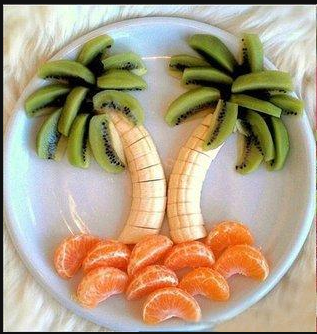 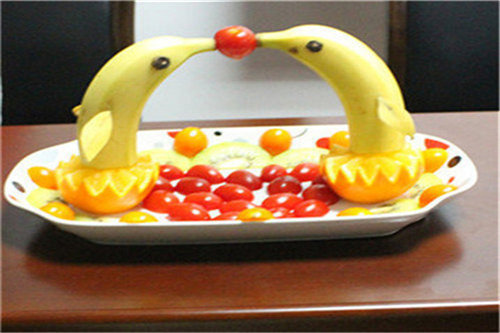 （参考图片）3、“缤果拼拼乐”比赛作品必须以一句诗或词命名。4、“缤果拼拼乐”比赛评分细则评分要素配分标准技术要求评分原则速 度25分符合规定时间比赛时间15分钟、每超过1分钟扣3分，超过15分钟不得分。造 型25分美观精致材料利用率25分利用率高，浪费少每少10%扣1-3分，低于50%不得分创 意25分命名与学校文化相关